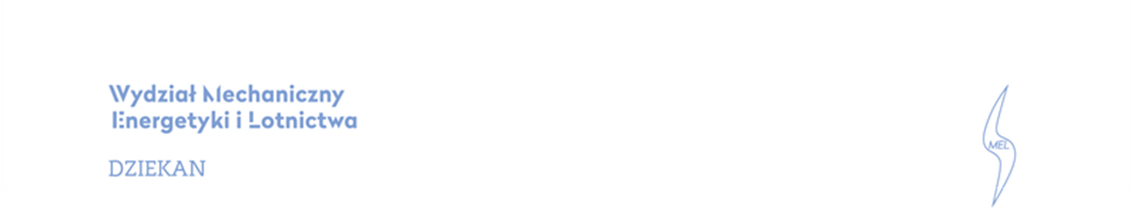 ROZDZIAŁ IIFORMULARZE OŚWIADCZEŃ PODMIOTOWYCHZałącznik nr 1aOświadczenie Wykonawcy/PODWYKONAWCY DOTYCZĄCE PODSTAW WYKLUCZENIA Z POSTĘPOWANIAskładane na podstawie art. 273 ust. 2 ustawy z dnia 11 września 2019  r. Prawo zamówień publicznych (dalej jako: ustawa Pzp)Zamawiający:Politechnika Warszawska, Wydział Mechaniczny Energetyki i Lotnictwa,ul. Nowowiejska 24, 00-665 WarszawaNazwa (firma)/imię i nazwisko Wykonawcy/Podwykonawcy – …………………………………………………………………………………….…………………………………………………………………………………….….….,Adres Wykonawcy/Podwykonawcy (ulica, numer domu, numer lokalu, miejscowość i kod pocztowy) – …………………………………………………………………………………………………………………………………………..……………………………………….,w zależności od podmiotu NIP/PESEL: ………………………………………………………………………………….…………...……………….., REGON: …………………………………………………………………………………………………………………………………..……………….……………...,w zależności od podmiotu: KRS/CEiDG): ………………………………………………………..…………….…………….……………………….,reprezentowany przez: ………………………………………………………………………………………………………………………………..………... (imię, nazwisko, stanowisko/podstawa do reprezentacji)Na potrzeby postępowania o udzielenie zamówienia publicznego na: Świadczenie usługi cateringowej w trakcie Ogólnopolskiej Konferencji Młodych Energetyków 2023 dla Wydziału Mechanicznego Energetyki i Lotnictwa Politechniki Warszawskiej    oznaczonego znakiem MELBDZ.261.62.2023, prowadzonego przez Wydział Mechaniczny Energetyki i Lotnictwa Politechniki Warszawskiej, oświadczam, co następuje:□ Nie zachodzą wobec mnie podstawy wykluczeniaOświadczam, że nie podlegam wykluczeniu z postępowania na podstawie art. 108 ust 1 ustawy Pzp, zgodnie z którymi z postępowania o udzielenie zamówienia wyklucza się:1. Z postępowania o udzielenie zamówienia wyklucza się wykonawcę:1) będącego osobą fizyczną, którego prawomocnie skazano za przestępstwo:a) udziału w zorganizowanej grupie przestępczej albo związku mającym na celu popełnienie przestępstwa lub przestępstwa skarbowego, o którym mowa w art. 258 Kodeksu karnego,b) handlu ludźmi, o którym mowa w art. 189a Kodeksu karnego,c) o którym mowa w art. 228–230a, art. 250a Kodeksu karnego lub w art. 46 lub art. 48 ustawy z dnia 25 czerwca2010 r. o sporcie,d) finansowania przestępstwa o charakterze terrorystycznym, o którym mowa w art. 165a Kodeksu karnego, lub przestępstwo udaremniania lub utrudniania stwierdzenia przestępnego pochodzenia pieniędzy lub ukrywania ich pochodzenia, o którym mowa w art. 299 Kodeksu karnego,e) o charakterze terrorystycznym, o którym mowa w art. 115 § 20 Kodeksu karnego, lub mające na celu popełnienie tego przestępstwa,f) powierzenia wykonywania pracy małoletniemu cudzoziemcowi, o którym mowa w art. 9 ust. 2 ustawy z dnia 15 czerwca 2012 r. o skutkach powierzania wykonywania pracy cudzoziemcom przebywającym wbrew przepisom na terytorium Rzeczypospolitej Polskiej (Dz. U. poz. 769),g) przeciwko obrotowi gospodarczemu, o których mowa w art. 296–307 Kodeksu karnego, przestępstwo oszustwa, o którym mowa w art. 286 Kodeksu karnego, przestępstwo przeciwko wiarygodności dokumentów, o których mowa w art. 270–277d Kodeksu karnego, lub przestępstwo skarbowe,h) o którym mowa w art. 9 ust. 1 i 3 lub art. 10 ustawy z dnia 15 czerwca 2012 r. o skutkach powierzania wykonywania pracy cudzoziemcom przebywającym wbrew przepisom na terytorium Rzeczypospolitej Polskiej – lub za odpowiedni czyn zabroniony określony w przepisach prawa obcego;2) jeżeli urzędującego członka jego organu zarządzającego lub nadzorczego, wspólnika spółki w spółce jawnej lub partnerskiej albo komplementariusza w spółce komandytowej lub komandytowo akcyjnej lub prokurenta prawomocnie skazano za przestępstwo, o którym mowa w pkt 1;3) wobec którego wydano prawomocny wyrok sądu lub ostateczną decyzję administracyjną o zaleganiu z uiszczeniem podatków, opłat lub składek na ubezpieczenie społeczne lub zdrowotne, chyba że wykonawca odpowiednio przed upływem terminu do składania wniosków o dopuszczenie do udziału w postępowaniu albo przed upływem terminu składania ofert dokonał płatności należnych podatków, opłat lub składek na ubezpieczenie społeczne lub zdrowotne wraz z odsetkami lub grzywnami lub zawarł wiążące porozumienie w sprawie spłaty tych należności;4) wobec którego prawomocnie orzeczono zakaz ubiegania się o zamówienia publiczne;5) jeżeli zamawiający może stwierdzić, na podstawie wiarygodnych przesłanek, że wykonawca zawarł z innymi wykonawcami porozumienie mające na celu zakłócenie konkurencji, w szczególności jeżeli należąc do tej samej grupy kapitałowej w rozumieniu ustawy z dnia 16 lutego 2007 r. o ochronie konkurencji i konsumentów złożyli odrębne oferty, oferty częściowe lub wnioski o dopuszczenie do udziału w postępowaniu, chyba że wykażą, że przygotowali te oferty lub wnioski niezależnie od siebie;6) jeżeli, w przypadkach, o których mowa w art. 85 ust. 1, doszło do zakłócenia konkurencji wynikającego z wcześniejszego zaangażowania tego wykonawcy lub podmiotu, który należy z wykonawcą do tej samej grupy kapitałowej w rozumieniu ustawy z dnia 16 lutego 2007 r. o ochronie konkurencji i konsumentów, chyba że spowodowane tym zakłócenie konkurencji może być wyeliminowane w inny sposób niż przez wykluczenie wykonawcy z udziału w postępowaniu o udzielenie zamówienia. Oświadczam, że nie podlegam wykluczeniu z postępowania na podstawie następujących punktów art.  109 ust 1 ustawy Pzp, zgodnie z którymi z postępowania o udzielenie zamówienia Zamawiający może wykluczyć:5) który w sposób zawiniony poważnie naruszył obowiązki zawodowe, co podważa jego uczciwość, w szczególności gdy wykonawca w wyniku zamierzonego działania lub rażącego niedbalstwa nie wykonał lub nienależycie wykonał zamówienie, co zamawiający jest w stanie wykazać za pomocą stosownych dowodów;8) który w wyniku zamierzonego działania lub rażącego niedbalstwa wprowadził zamawiającego w błąd przy przedstawianiu informacji, że nie podlega wykluczeniu, spełnia warunki udziału w postępowaniu lub kryteria selekcji, co mogło mieć istotny wpływ na decyzje podejmowane przez zamawiającego w postępowaniu o udzielenie zamówienia, lub który zataił te informacje lub nie jest w stanie przedstawić wymaganych podmiotowych środków dowodowych;10) który w wyniku lekkomyślności lub niedbalstwa przedstawił informacje wprowadzające w błąd, co mogło mieć istotny wpływ na decyzje podejmowane przez zamawiającego w postępowaniu o udzielenie zamówienia.□ Zachodzą wobec mnie podstawy wykluczeniaOświadczam, że – mimo, iż zachodzą w stosunku do mnie podstawy wykluczenia z postępowania na podstawie art. ……………………. ustawy Pzp (podać mającą zastosowanie podstawę wykluczenia) – podjąłem następujące środki naprawcze: ………………………………………………………………………………………….……………………..……………………………………………………………………………………………………………………………………………………………………….…………………………Oświadczam, że wszystkie informacje podane w powyższych oświadczeniach są aktualne 
i zgodne z prawdą oraz zostały przedstawione z pełną świadomością konsekwencji wprowadzenia zamawiającego w błąd przy przedstawianiu informacji.□ zaznaczyć właściwe…………….……., dnia ………….……. r. 							…………..………………..……………(miejscowość)									 (podpis)Załącznik nr 1b Oświadczenie Wykonawcy/PODWYKONAWCY DOTYCZĄCE PODSTAW WYKLUCZENIA Z POSTĘPOWANIAskładane na podstawie art. 7 ust. 1 Ustawy z dnia 13 kwietnia 2022 r. o szczególnych rozwiązaniach w zakresie przeciwdziałania wspieraniu agresji na Ukrainę oraz służących ochronie bezpieczeństwa narodowego Zamawiający:Politechnika Warszawska, Wydział Mechaniczny Energetyki i Lotnictwa,ul. Nowowiejska 24, 00-665 WarszawaNazwa (firma)/imię i nazwisko Wykonawcy/Podwykonawcy – …………………………………………………………………………………….…………………………………………………………………………………….….….,Adres Wykonawcy/Podwykonawcy (ulica, numer domu, numer lokalu, miejscowość i kod pocztowy) – …………………………………………………………………………………………………………………………………………..……………………………………….,w zależności od podmiotu NIP/PESEL: ………………………………………………………………………………….…………...……………….., REGON: …………………………………………………………………………………………………………………………………..……………….……………...,w zależności od podmiotu: KRS/CEiDG): ………………………………………………………..…………….…………….……………………….,reprezentowany przez: ………………………………………………………………………………………………………………………………..………... (imię, nazwisko, stanowisko/podstawa do reprezentacji)Na potrzeby postępowania/zapytania ofertowego/oferty o udzielenie zamówienia publicznego na Świadczenie usługi cateringowej w trakcie Ogólnopolskiej Konferencji Młodych Energetyków 2023 dla Wydziału Mechanicznego Energetyki i Lotnictwa Politechniki Warszawskiej  oznaczonego znakiem MELBDZ.261.62.2023., prowadzonego przez Wydział Mechaniczny Energetyki i Lotnictwa Politechniki Warszawskiej, oświadczam, co następuje:Zgodnie z art. 7 ust. 1 ww. Ustawy z dnia 13 kwietnia 2022 r. z postępowania o udzielenie zamówienia publicznego lub konkursu prowadzonego na podstawie ustawy Pzp wyklucza się:wykonawcę oraz uczestnika konkursu wymienionego w wykazach określonych w rozporządzeniu 765/2006 i rozporządzeniu 269/2014 albo wpisanego na listę na podstawie decyzji w sprawie wpisu na listę rozstrzygającej o zastosowaniu środka, o którym mowa w art. 1 pkt 3 ustawy;wykonawcę oraz uczestnika konkursu, którego beneficjentem rzeczywistym w rozumieniu ustawy z dnia 1 marca 2018 r. o przeciwdziałaniu praniu pieniędzy oraz finansowaniu terroryzmu (Dz. U. z 2022 r. poz. 593 i 655) jest osoba wymieniona w wykazach określonych w rozporządzeniu 765/2006 i rozporządzeniu 269/2014 albo wpisana na listę lub będąca takim beneficjentem rzeczywistym od dnia 24 lutego 2022 r., o ile została wpisana na listę na podstawie decyzji w sprawie wpisu na listę rozstrzygającej o zastosowaniu środka, o którym mowa w art. 1 pkt 3 ustawy;wykonawcę oraz uczestnika konkursu, którego jednostką dominującą w rozumieniu art. 3 ust. 1 pkt 37 ustawy z dnia 29 września 1994 r. o rachunkowości (Dz. U. z 2021 r. poz. 217, 2105 i 2106), jest podmiot wymieniony w wykazach określonych w rozporządzeniu 765/2006 i rozporządzeniu 269/2014 albo wpisany na listę lub będący taką jednostką dominującą od dnia 24 lutego 2022 r., o ile został wpisany na listę na podstawie decyzji w sprawie wpisu na listę rozstrzygającej o zastosowaniu środka, o którym mowa w art. 1 pkt 3 ustawy. Oświadczam, że nie jestem: obywatelem, osobą fizyczną , osobą prawną, podmiotem, organem, o którym mowa w art. 5k ust.1 rozporządzenia Rady UE nr 833/2014 z dnia 31 lipca 2014r. dotyczącego środków ograniczających w związku z działaniami Rosji destabilizującymi sytuację na Ukrainie, to jest:nie jestem obywatelem rosyjskim lub osobą fizyczną lub prawną, podmiotem lub organem z siedzibą w Rosji,nie jestem osobą prawną, podmiotem lub organem, do których prawa własności bezpośrednio lub pośrednio w ponad 50% należą do podmiotu, o którym mowa a lit. a,nie jestem osobą fizyczną lub prawną, podmiotem lub organem działającym w imieniu lub pod kierunkiem podmiotu, o którym mowa w lit. a lub lit. b.Oświadczam/my, że zapoznałem/liśmy się z przepisami dotyczącymi środków ograniczających w związku z działaniami Rosji destabilizującymi sytuację na Ukrainie  : □ Nie  podlegam/y  wykluczeniu w postępowaniu na mocy wyżej wymienionych podstaw wykluczenia.  □ Podlegam/my wykluczeniu w postępowaniu na mocy wymienionych podstaw wykluczenia . zaznaczyć właściwe…………….……., dnia ………….……. r. 						…………..………………..……………(miejscowość)								 (podpis)Załącznik nr 1cOświadczenie wykonawcy DOTYCZĄCE SPEŁNIANIA WARUNKÓW UDZIAŁU W POSTĘPOWANIUskładane na podstawie art. 273 ust. 2 ustawy z dnia 11 września 2019 r.  Prawo zamówień publicznych (dalej jako: ustawa Pzp) Zamawiający:	Politechnika Warszawska, 	Wydział Mechaniczny Energetyki i Lotnictwa, ul. Nowowiejska 24,  00-665 WarszawaNazwa (firma)/imię i nazwisko Wykonawcy – ………………………………………………………………………………………………………………………………………………………………………………….,Adres Wykonawcy (ulica, numer domu, numer lokalu, miejscowość i kod pocztowy) – …………………………………………………………………………………………………………………………..……………………………………………………….,w zależności od podmiotu NIP/PESEL: …………………………………………………………………………………………………..…………….., REGON: ………………………………………………………………………………………………………………………………………………..…………………...,w zależności od podmiotu: KRS/CEiDG): ………………………………………………………………..……….…………….……………………….,Reprezentowany/reprezentowani przez: …………………………………………………………………………………………………….………. (imię, nazwisko, stanowisko/podstawa do reprezentacji)Na potrzeby postępowania o udzielenie zamówienia publicznego na: Świadczenie usługi cateringowej w trakcie Ogólnopolskiej Konferencji Młodych Energetyków 2023 dla Wydziału Mechanicznego Energetyki i Lotnictwa Politechniki Warszawskiej  oznaczonego znakiem MELBDZ.261.62.2023 prowadzonego przez Wydział Mechaniczny Energetyki i Lotnictwa Politechniki Warszawskiej, oświadczam, co następuje:□ Oświadczam, że spełniam warunki udziału w postępowaniu określone przez Zamawiającego w Specyfikacji Warunków Zamówienia, dotyczące:zdolności do występowania w obrocie gospodarczym;posiadam uprawnienia do prowadzenia określonej działalności gospodarczej lub zawodowej, o ile wynika to z odrębnych przepisów;sytuacji finansowej lub ekonomicznej zdolności technicznej lub zawodowej□ Oświadczam, że spośród Wykonawców wspólnie ubiegających się o udzielenie zamówienia następujący Wykonawcy :1) ……………………………………………………………………………………………………………………………………………..………………………………….., w następującym zakresie: ………………………………………………………………………………………………….……………………………….(wskazać podmiot i określić odpowiedni zakres dla wskazanego podmiotu).2) ………………………………………………………………………………………………………………………………… w następującym zakresie: (wskazać podmiot i określić odpowiedni zakres dla wskazanego podmiotu).□ Oświadczam, że w celu wykazania spełniania warunków udziału w postępowaniu, określonych przez Zamawiającego w Specyfikacji Warunków Zamówienia, polegam na zasobach następującego/ych podmiotu/ów: ………………………………………………………..………………………………………………………………………………..…………….………..…………………………………………………………………………………………………………………………………………………………………..……………….…………………………………………………………………………………………………………………………………………………………..………………………………….., w następującym zakresie: ………………………………………………………………………………………………….……………………………….………..………………………………………………………………………………………………………………………………………………………………..……...…………………(wskazać podmiot i określić odpowiedni zakres dla wskazanego podmiotu).Oświadczam, że wszystkie informacje podane w powyższych oświadczeniach są aktualne 
i zgodne z prawdą oraz zostały przedstawione z pełną świadomością konsekwencji wprowadzenia zamawiającego w błąd przy przedstawianiu informacji.* zaznaczyć właściwe…………….……., dnia ………….……. r. 					…………..………….…………..……………(miejscowość)					 (podpis i pieczęć upoważnionego przedstawiciela Wykonawcy)Załącznik nr 1dOświadczenie o przynależności lub braku przynależności do tej samej grupy kapitałowej składane na podstawie art. 273 ust. 1 pkt 1 ustawy z dnia 11 września 2019 r. (dalej jako: ustawa Pzp)Zamawiający:Politechnika Warszawska,Wydział Mechaniczny Energetyki i Lotnictwa,ul. Nowowiejska 24, 00-665 WarszawaNazwa (firma)/imię i nazwisko Wykonawcy – ………………………………………………………………………………………………………………………………………………………….………….……………….….,Adres Wykonawcy (ulica, numer domu, numer lokalu, miejscowość i kod pocztowy) –………………………..…………………………………………………………………………………………………………………..…………………………………………….,w zależności od podmiotu NIP/PESEL: ………………………………………………………………………………………….…………...……………….., REGON: ………………………………………………………………………………………………………………………………………………..………….……………...,w zależności od podmiotu: KRS/CEiDG): …………………………………………………………………..………….…………….……………………….,reprezentowany przez: ………………………………………………………………………………………………………………………………………….……... (imię, nazwisko, stanowisko/podstawa do reprezentacji)Składając ofertę w postepowaniu na Świadczenie usługi cateringowej w trakcie Ogólnopolskiej Konferencji Młodych Energetyków 2023 dla Wydziału Mechanicznego Energetyki i Lotnictwa Politechniki Warszawskiej  oznaczonego znakiem MELBDZ.261.62.2023 prowadzonego przez Wydział Mechaniczny Energetyki i Lotnictwa Politechniki Warszawskiej, oświadczam, co następuje:□ Oświadczam, że należę do tej samej grupy kapitałowej w rozumieniu ustawy z dnia 16.02.2007 r. o ochronie konkurencji i konsumentów z poniższymi Wykonawcami, którzy złożyli odrębne oferty, oferty częściowe w niniejszym postępowaniu:□ Oświadczam, że nie należę do tej samej grupy kapitałowej w rozumieniu ustawy z dnia 16.02.2007 r. o ochronie konkurencji i konsumentów z Wykonawcami, którzy złożyli odrębne oferty, oferty częściowe w niniejszym postępowaniu.□ zaznaczyć właściwe…………….……., dnia ………….……. r. 				…………..………………..……………(miejscowość)								    (podpis)Załącznik nr 1e Zobowiązanie innych podmiotów składane na podstawie art. 118 ust. 3 ustawy z dnia 11 września 2019  r. Prawo zamówień publicznych (dalej jako: ustawa Pzp)Zamawiający:Politechnika Warszawska, Wydział Mechaniczny Energetyki i Lotnictwa,ul. Nowowiejska 24, 00-665 WarszawaMy niżej podpisani: ………………………………………………………………………………..……………………..…………………………działając w imieniu i na rzecz: …………………………………………………………………………………..………………………………………………(nazwa (firma) i dokładny adres Podmiotu)zobowiązujemy się oddać do dyspozycji Wykonawcy:…………………………………………………………………………………………………………………………………(nazwa (firma) i dokładny adres Wykonawcy/Wykonawców)niezbędne zasoby w zakresie:zdolności technicznych*;zdolności zawodowych*;sytuacji finansowej*;sytuacji ekonomicznej*na potrzeby wykonania zamówienia na skutek wyboru oferty Wykonawcy w postępowaniu o udzielenie zamówienia publicznego na Świadczenie usługi cateringowej w trakcie Ogólnopolskiej Konferencji Młodych Energetyków 2023 dla Wydziału Mechanicznego Energetyki i Lotnictwa Politechniki Warszawskiej  oznaczonego znakiem MELBDZ.261.62.2023Wyżej wskazane zasoby udostępnimy, jak niżej:zakres dostępnych zasobów: ………………………………………………………………………..……………….…………..………………………….………;sposób wykorzystania zasobów: ……………………………………………………………………………………………………………………….…………;zakres i okres udziału przy wykonywaniu zamówienia ………………………………………………………………………………….………...;charakter stosunku łączącego z Wykonawcą …………………………………….…………………………………………………………….…….….;(np. umowa współpracy z dnia ……….. r. lub inne podstawy udostępnienia)Oświadczamy, że:nie będziemy brać udziału w realizacji zamówienia*;będziemy brać udział w realizacji zamówienia jako**niepotrzebne skreślić…………………………………………………………………………………………………………………………………(podać nazwę np.: podwykonawca, doradca, konsultant.) W odniesieniu do warunków dotyczących wykształcenia, kwalifikacji zawodowych lub doświadczenia, wykonawcy mogą polegać na zdolnościach innych podmiotów, jeśli podmioty te zrealizują usługi, do realizacji których te zdolności są wymagane. Wykonawca, który polega na sytuacji finansowej lub ekonomicznej innych podmiotów, odpowiada solidarnie z podmiotem, który zobowiązał się do udostępnienia zasobów, za szkodę poniesioną przez zamawiającego powstałą wskutek nieudostępnienia tych zasobów, chyba że za nieudostępnienie zasobów nie ponosi winy.…………….……., dnia ………….……. r. 				                  …………..………………..…………….……(miejscowość)	 (podpis i pieczęć upoważnionego przedstawiciela innego podmiotu)ROZDZIAŁ IIIFORMULARZ OFERTYWRAZ Z FORMULARZAMI ZAŁĄCZNIKÓWOfertaZamawiający:Politechnika WarszawskaWydział Mechaniczny Energetyki i Lotnictwaul. Nowowiejska 2400-665 WarszawaNazwa (firma)/imię i nazwisko Wykonawcy:……………………………………………………………………………………………………………………………..……………………….…………………………….Adres Wykonawcy (ulica, numer domu, numer lokalu, miejscowość i kod pocztowy):……………………………………………………………………………………………………………………………………………….……………………………………w zależności od podmiotu NIP/PESEL: ………………………………………………….…………………………………………..……..…………….., REGON: …………………………………………………………………………………………………………………………………………………………..…………...,w zależności od podmiotu: KRS/CEiDG): …………………….……………………………………………………..…………………….……………….,Wykonawca jest małym lub średnim przedsiębiorcą TAK / NIE* Rodzaj Wykonawcy*: ¨ mikroprzedsiębiorstwo, ¨ małe przedsiębiorstwo, ¨ średnie przedsiębiorstwo, ¨ jednoosobowa działalność gospodarcza, ¨ osoba fizyczna nieprowadząca działalności gospodarczej, ¨ inny rodzaj.*niepotrzebne skreślićUstawa z dnia 6 marca 2018 r. Prawo przedsiębiorców (Dz. U. z 2018 r. poz. 646): art. 7 ust. 1 pkt 2) mały przedsiębiorca – przedsiębiorcę, który w co najmniej jednym roku z dwóch ostatnich lat obrotowych spełniał łącznie następujące warunki: a) zatrudniał średniorocznie mniej niż 50 pracowników oraz b) osiągnął roczny obrót netto ze sprzedaży towarów, wyrobów i usług oraz z operacji finansowych nieprzekraczający równowartości w złotych 10 milionów euro, lub sumy aktywów jego bilansu sporządzonego na koniec jednego z tych lat nie przekroczyły równowartości w złotych 10 milionów euro – i który nie jest mikroprzedsiębiorcą; art. 7 ust. 1 pkt 3) średni przedsiębiorca – przedsiębiorcę, który w co najmniej jednym roku z dwóch ostatnich lat obrotowych spełniał łącznie następujące warunki: a) zatrudniał średniorocznie mniej niż 250 pracowników oraz b) osiągnął roczny obrót netto ze sprzedaży towarów, wyrobów i usług oraz z operacji finansowych nieprzekraczający równowartości w złotych 50 milionów euro, lub sumy aktywów jego bilansu sporządzonego na koniec jednego z tych lat nie przekroczyły równowartości w złotych 43 milionów euro – i który nie jest mikroprzedsiębiorcą ani małym przedsiębiorcą.Reprezentowany/reprezentowani przez: …………………………………………………………………………………..………………………. (imię, nazwisko, stanowisko/podstawa do reprezentacji)Adres do korespondencji (ulica, numer domu, numer lokalu, miejscowość i kod pocztowy):……………………………………………………………………………………...…………………………………………….………………………………………………Osoba upoważniona do kontaktowania się z Zamawiającym …………………………………………..…….…………………….…....….,Tel.......................................................................,fax - ........................................................................., e-mail: ............................................................................................................................................................................. W odpowiedzi na ogłoszenie o zamówieniu w postępowaniu o udzielenie zamówienia publicznego prowadzonego pn.: Świadczenie usługi cateringowej w trakcie Ogólnopolskiej Konferencji Młodych Energetyków 2023 dla Wydziału Mechanicznego Energetyki i Lotnictwa Politechniki Warszawskiej  oznaczonego znakiem MELBDZ.261.62.2023 prowadzonym w trybie przetargu podstawowym  na podstawie art. 275.1 ustawy Pzp składamy niniejszą ofertę:OFEROWANA CENA (C) DOŁACZAMY DO OFERTY ………….zdjęć z poprzednich realizacji usługASPEKT SPOŁECZNY (AS)Oświadczam, iż zatrudniam/ nie zatrudniam osobę (usamodzielnianą lub młodocianą) wskazaną w punkcie 15.4 SWZ (niepotrzebne skreślić).POTWIERDZENIE SPEŁNIENIA WYMOGÓW ZAMAWIAJĄCEGOOferuję przedmiot zamówienia spełniający wszystkie wymogi opisane przez Zamawiającego w SWZ.Oświadczam, że zrealizuję zamówienie w terminie wskazanym w SWZ tj. 13-14.11.2023 r. Informuje, że wybór oferty:nie będzie prowadzić do powstania u Zamawiającego obowiązku podatkowego, zgodnie z przepisami o podatku od towarów i usług*;będzie prowadzić do powstania u Zamawiającego obowiązku podatkowego, zgodnie z przepisami o podatku od towarów i usług, w zakresie następujących towarów i usług:* (niepotrzebne skreślić, a wymagane pola uzupełnić jeśli dotyczy)Zapoznałem się z warunkami postępowania oraz wzorem umowy i akceptuje warunki postępowania oraz warunki opisane we wzorze umowy.Oświadczam, że w przypadku wyboru oferty zobowiązuje się do podpisania umowy bez wnoszenia zastrzeżeń, w miejscu i terminie wskazanym przez Zamawiającego.Akceptujemy warunki płatności określone przez Zamawiającego w Specyfikacji Warunków Zamówienia.Oświadczamy, iż – za wyjątkiem informacji i dokumentów zawartych w ofercie na stronach ................................ – niniejsza oferta oraz wszelkie załączniki do niej są jawne i nie zawierają informacji stanowiących tajemnicę przedsiębiorstwa w rozumieniu przepisów o zwalczaniu nieuczciwej konkurencji.Uważamy się za związanych niniejszą ofertą do dnia ……………………………………………………………..…………….. Oświadczam, że wypełniłem obowiązki informacyjne przewidziane w art. 13 lub art. 14 rozporządzenia Parlamentu Europejskiego i Rady (UE) 2016/679 z dnia 27 kwietnia 2016 r. w sprawie ochrony osób fizycznych w związku z przetwarzaniem danych osobowych i w sprawie swobodnego przepływu takich danych oraz uchylenia dyrektywy 95/46/WE (ogólne rozporządzenie o ochronie danych) (Dz. Urz. UE L 119 z 04.05.2016, str. 1), tzw. RODO, wobec osób fizycznych, od których dane osobowe bezpośrednio lub pośrednio pozyskałem w celu ubiegania się o udzielenie zamówienia publicznego w niniejszym postępowaniu.Znając treść art. 297 § 1 Kodeksu karnego:, „Kto, w celu uzyskania dla siebie lub kogo innego, od banku lub jednostki organizacyjnej prowadzącej podobną działalność gospodarczą na podstawie ustawy albo 
od organu lub instytucji dysponujących środkami publicznymi – kredytu, pożyczki pieniężnej, poręczenia, gwarancji, akredytywy, dotacji, subwencji, potwierdzenia przez bank zobowiązania wynikającego 
z poręczenia lub z gwarancji lub podobnego świadczenia pieniężnego na określony cel gospodarczy, elektronicznego instrumentu płatniczego lub zamówienia publicznego, przedkłada podrobiony, przerobiony, poświadczający nieprawdę albo nierzetelny dokument albo nierzetelne, pisemne oświadczenie dotyczące okoliczności o istotnym znaczeniu dla uzyskania wymienionego wsparcia finansowego, instrumentu płatniczego lub zamówienia, podlega karze pozbawienia wolności 
od 3 miesięcy do lat 5”, oświadczamy, że złożone przez nas informacje oraz dane są zgodne ze stanem faktycznym.Informujemy, że dokumenty rejestrowe dostępne są w następujących bezpłatnych i ogólnodostępnych bazach danych:https://ekrs.ms.gov.pl/web/wyszukiwarka-krs;*https://prod.ceidg.gov.pl/CEIDG/Ceidg.Public.Ul/Search.aspx;*Inne**: ………………………………………………………………………………………….* niepotrzebne skreślić**podać adresy internetowe ogólnodostępnych i bezpłatnych baz danych, jeżeli dane rejestrowe Wykonawcy figurują w innym niż wyminione w pkt. 1 i 2 rejestrze.Ofertę niniejszą składamy na ___ kolejno ponumerowanych stronach.Załącznikami do niniejszego formularza stanowiącymi integralną część oferty są:................................................................			                   ……………………..…………………………..;                       (nazwa dokumentu)					                           (numer/-y stron/-y w ofercie)…………….………., dnia ………….……. r. 					…………...……….…………..………….………(miejscowość)										 (podpis i pieczęć)Załącznik nr 1DOŚWIADCZENIE ZAWODOWEWykaz wykonanych usługSkładając ofertę w przetargu na Świadczenie usługi cateringowej w trakcie Ogólnopolskiej Konferencji Młodych Energetyków 2023 dla Wydziału Mechanicznego Energetyki i Lotnictwa Politechniki Warszawskiej  r. MELBDZ.261.62.2023 oświadczamy, że reprezentowana przez nas firma zrealizowała w ciągu ostatnich 3 lat tj. od _____________ do ____________ następujące zamówienia finansowo i rodzajowo porównywalne z zakresem niniejszego przetargu: Załączamy dokumenty potwierdzające, że wyszczególnione w tabeli usługi zostały wykonane w sposób należyty, zgodnie z zasadami   i prawidłowo ukończone.__________________ dnia __.__.202_ r.                                                     ______________________________ (podpis Wykonawcy/Wykonawców)* niepotrzebne  skreślićZałącznik nr 2      ......................................    pieczęć Wykonawcy OŚWIADCZENIE  DOTYCZĄCE PODWYKONAWCÓW Oświadczam, że zamówienie na Świadczenie usługi cateringowej w trakcie Ogólnopolskiej Konferencji Młodych Energetyków 2023 dla Wydziału Mechanicznego Energetyki i Lotnictwa Politechniki Warszawskiej  . MELBDZ.261.62.2023 zrealizujemy sami*/przy udziale podwykonawców Wypełnić o ile jest to wiadome Wykonawcy na etapie składania oferty.Data: .....................................     ...........................................................           pieczęć i podpis upoważnionego przedstawiciela Wykonawcy*Niepotrzebne skreślićROZDZIAŁ IVOPIS PRZEDMIOTU ZAMÓWIENIAOPIS PRZEDMIOTU ZAMÓWIENIAŚwiadczenie usługi cateringowej w trakcie Ogólnopolskiej Konferencji Młodych Energetyków 2023 dla Wydziału Mechanicznego Energetyki i Lotnictwa Politechniki Warszawskiej  Zamawiający przewiduje organizację spotkania w Centrum Zarządzania Innowacjami i Transferem Technologii PW przy ul. Rektorskiej 4 w dniach 13-14.11.2023 r w godzinach od 9 do 17. Przewidywana liczba uczestników od 80 do 100 osób.Wykonawca przedstawi propozycję szczegółowego menu na 5 dni kalendarzowych przed terminem spotkania z opcjami do wyboru. Zamawiający będzie miał 2 dni kalendarzowe na weryfikację, uzgodnienie i ostateczne zatwierdzenie menu oraz uzgodnienie ilości stolików bankietowych i ilości obsługi.Zamawiający potwierdzi dokładną liczbę uczestników na 3 dni kalendarzowe przed terminem realizacji zamówienia. Zamawiający zapłaci tylko za usługi faktycznie zrealizowane (zgodnie z potwierdzoną liczbą uczestników) według cen jednostkowych wskazanych w Formularzu Oferty, stanowiącym załącznik nr 2 do zapytania ofertowego.Wykonawca, po otrzymaniu informacji o przybyciu innej liczby uczestników jest zobowiązany do proporcjonalnego przeliczenia ceny usługi w stosunku do ceny brutto w oparciu o faktyczną liczbę uczestników.Zamawiający zastrzega sobie możliwość poinformowania o zmianie daty wynikającej z uzasadnionej przyczyny na 5 dni kalendarzowych przed planowanym terminem rozpoczęcia spotkania. Wykonanie usługi cateringowej:Przygotowanie, dowóz i świadczenie usługi: w dniu i miejscu wskazanym przez Zamawiającego na 30 minut przed rozpoczęciem spotkania. W sali będzie można ustawić naczynia do serwowania poczęstunków dla uczestników spotkania.Poczęstunek powinien być usytuowany w sali wskazanej przez Zamawiającego i winien być dostępny przez cały czas trwania spotkania, stąd Wykonawca winien zadbać w trakcie trwania spotkania by uczestnicy mogli w tym czasie napić się gorącego napoju (kawa, herbata) w tym celu sugeruje się wystawienie warnika z wrzątkiem o pojemności odpowiedniej do liczby godzin spotkania. Uwzględnienie w jadłospisie produktów ze wszystkich grup produktów żywnościowych: produkty zbożowe, warzywa, owoce, mleko i jego przetwory, produkty dostarczające pełnowartościowego białka (zasada urozmaicenia powinna dotyczyć wszystkich posiłków). Przygotowywanie posiłków wyłącznie ze świeżych produktów dostępnych na rynku: powinny posiadać odpowiednie walory smakowe i zapachowe oraz estetyczny wygląd. Zamawiający zobowiązuje Wykonawcę przy przygotowywaniu posiłków do zakupu wyłącznie świeżych produktów dostępnych na rynku.Odpowiednie świadczenie usługi cateringowej: Wykonawca powinien świadczyć usługę cateringową: 
na zastawie ceramicznej, z użyciem sztućców gastronomicznych, serwetek papierowych, stoły na których będą serwowane posiłki powinny być nakryte obrusem (bielizna stołowa z tkaniny). Zamawiający nie dopuszcza użycia naczyń ani sztućców plastikowych czy obrusów jednorazowych.Wykonawca zapewni wyposażenie do organizacji serwisu: w stoły bankietowe odpowiedniej ilości do uczestników spotkania z obrusami, serwetki papierowe, naczynia, sztućce i inne niezbędne elementy, które służą należytemu wykonaniu zamówienia.Estetykę usługi cateringowej: Wykonawca powinien zapewnić estetyczne podawanie napojów (zimnych 
i gorących) oraz poczęstunków, a także zbierać naczynia oraz resztki pokonsumpcyjne najpóźniej 15 minut po zakończeniu jedzenia,Zapewnienia profesjonalnej obsługi, w tym minimum jednej osoby, odpowiedzianej za obsługę kelnerską,Zasady higieny: Wykonawca jest zobowiązany do zachowania zasad higieny i obowiązujących przepisów sanitarnych przy przygotowywaniu/podawaniu posiłków,Wytyczne dot. bezpieczeństwa żywności i żywienia: Posiłki przygotowywane dla Zamawiającego przez Wykonawcę winny spełniać wymogi aktualnych wytycznych Instytutu Żywności i Żywienia. Świadczenie usług cateringowych powinno odbywać się zgodnie z zapisami wskazanymi w ustawie z dnia 25 sierpnia 2006 r. o bezpieczeństwie żywności i żywienia (tj. Dz. U z 2020 r. poz. 2021 z późn. zm.) i aktami wykonawczymi do tej ustawy oraz ustawą z dnia 14 marca 1985 r. o Państwowej Inspekcji Sanitarnej (tj. Dz. U z 2021 r. poz. 195 z późn. zm.).W ramach świadczonej usługi cateringowej Wykonawca zapewni: Dania na zimnominimum 3 rodzaje kanapeczek bankietowych przygotowane na co najmniej 2 rodzajach pieczywa 
z wyłączeniem pieczywa tostowego- waga 1 kanapki co najmniej 50 g np. zawierające np.: pasty, różne sery, oliwki czarne lub zielone, szynka, polędwica, pepperoni, salami, indyk, jajko, sałata dekoracyjna, kiełki warzyw, warzywa świeże np. mini pomidorki, ogórek, bądź warzywa konserwowe, owoce,Dania na ciepłoZupę – 250 g na osobę (np. krem z białych warzyw, zupa pomidorowa);Danie mięsne – minimum 250 g na osobę (np. kotlet de volaille, kotlet schabowy, polędwiczki w sosie, indyk w sosie, filet z kurczaka + dodatki np. ziemniaki, kluski śląskie + surówka np. z białej kapusty, z pora).Napoje zimne i ciepłeNapoje gorące:gorącą wodę do herbaty (wg potrzeb, adekwatnie do liczby uczestników spotkania);herbaty w torebkach do każdej saszetki powinien być przymocowany sznureczek z zawieszką – do wyboru różne rodzaje herbat: czarna, owocowa i zielona;kawa – z ekspresu: czarna;dodatki do napojów – mleko, cukier.Napoje zimne:woda niegazowana w butelkach lub dzbankach – bez ograniczeń;soki owocowe 100%: dwa rodzaje podawane w dzbankach – bez ograniczeń.Zamawiający może, bez obowiązku zapłaty na rzecz Wykonawcy jakiegokolwiek wynagrodzenia czy odszkodowania, odwołać zamówienie usługi wynikającej z uzasadnionej przyczyny, pod warunkiem poinformowania o tym Wykonawcy najpóźniej na 5 dni kalendarzowych przed planowanym terminem rozpoczęcia świadczenia usługi. Wykonawcy nie będą przysługiwały z tego tytułu żadne roszczenia w stosunku do Zamawiającego.ROZDZIAŁ VIPROJEKTOWANE POSTANOWIENIA UMOWY               UMOWA NR………………………………….W dniu .................... 2023  roku w Warszawie, pomiędzy: Politechniką Warszawską, Wydziałem Mechanicznym Energetyki i Lotnictwa,   00-665 Warszawa, ul. Nowowiejska 24, NIP: 525-000-58-34, Regon: 000001554, BDO 000150706 zwaną dalej „ZAMAWIAJĄCYM”, reprezentowaną przez: Dziekana Wydziału Mechanicznego Energetyki i Lotnictwa Politechniki Warszawskiej Pana prof. dr. hab. inż. Janusza Frączka – ……………………….z dnia ………………… r., zwaną dalej „Zamawiającym”.a………………………………………………., w wyniku przeprowadzenia postępowania o udzielenie zamówienia publicznego w trybie podstawowym nr MELBDZ.261.29.2023 na Świadczenie usługi cateringowej w trakcie Ogólnopolskiej Konferencji Młodych Energetyków 2023 dla Wydziału Mechanicznego Energetyki i Lotnictwa Politechniki Warszawskiej   na podstawie przepisów art. 275.1  ustawy z dnia 11 września 2019 r. Prawo zamówień publicznych ( (Dz. U. z 2023 r. poz. 1605 z późn. zm. )  Strony zawierają umowę następującej treści:§ 1Przedmiotem umowy jest Świadczenie usługi cateringowej w trakcie Ogólnopolskiej Konferencji Młodych Energetyków 2023 dla Wydziału Mechanicznego Energetyki i Lotnictwa Politechniki Warszawskiej, obejmująca przygotowanie, dostarczenie i podanie poczęstunku określonego szczegółowo w opisie przedmiotu zamówienia stanowiącym załącznik nr 1 do umowy. Przedmiot umowy obejmuje również obsługę kelnerską, zapewnienie naczyń i sztućców do podania 
i serwowania poczęstunku, urządzeń, zapewnienie stolików bankietowych, zebranie resztek żywieniowych.Ilość i rodzaj poczęstunku składający się na przedmiot umowy określi uzgodnione szczegółowe menu.Zamawiający, zastrzega sobie prawo do zmniejszenia liczby uczestników biorących udział w wydarzeniu o maksymalnie 20 %. Wykonawca nie będzie wnosił żadnych roszczeń z tytułu niezrealizowania maksymalnego zakresu świadczenia, w szczególności nie będzie żądał zapłaty za różnicę pomiędzy maksymalnym zakresem świadczenia, a ilością faktycznie zamówioną przez Zamawiającego.Umowa zawarta jest na czas określony, tj. do czasu wykonania zleconej usługi w dniach  13-14 listopada 2023r.Miejsce świadczenia usług: Centrum Zarządzania Innowacjami i Transferem Technologii PW przy ul. Rektorskiej 4§ 2Wykonawca przedstawi Zamawiającemu propozycję szczegółowego menu na 5 dni kalendarzowych  przed terminem spotkania z opcjami do wyboru. Zamawiający będzie miał 2 dni kalendarzowych na weryfikację, uzgodnienie i ostateczne zatwierdzenie menu.Zamawiający potwierdzi dokładną liczbę uczestników oraz dokładne godziny na 3 dni kalendarzowych przed terminem realizacji zamówienia. Zamawiający zastrzega sobie możliwość poinformowania o zmianie daty wynikającej z uzasadnionej przyczyny na 5 dni kalendarzowych przed planowanym terminem rozpoczęcia spotkania. Zamawiający może, bez obowiązku zapłaty na rzecz Wykonawcy jakiegokolwiek wynagrodzenia czy odszkodowania, odwołać zamówienie usługi wynikającej z uzasadnionej przyczyny, pod warunkiem poinformowania o tym Wykonawcy najpóźniej na 3 dni kalendarzowych przed planowanym terminem rozpoczęcia świadczenia usługi. Wykonawcy nie będą przysługiwały z tego tytułu żadne roszczenia 
w stosunku do Zamawiającego. W takiej sytuacji umowa ulega rozwiązaniu.§ 3Wykonawca zobowiązuje się realizować umowę w sposób rzetelny i terminowy z zachowaniem należytej staranności uwzględniającej zawodowy charakter prowadzonej przez niego działalności.Wykonawca oświadcza, że dysponuje personelem posiadającym odpowiednie uprawnienia, kwalifikacje, wiedzę i doświadczenie niezbędne do należytego wykonywania przedmiotu umowy.Do obowiązków Wykonawcy należy:dostawa dań, estetycznie podanych, przygotowanych z produktów świeżych i dobrej jakości, posiadających aktualne terminy przydatności do spożycia;dostawa produktów żywnościowych przygotowywanych w dniu ich dostarczenia;przygotowanie posiłków zgodnie z menu ustalonym przez Strony;zapewnienie niezbędnego sprzętu, nakryć stołowych, obrusów, naczyń i sztućców, przedłużaczy i serwetek;Wykonawca gwarantuje, że sztućce i zastawa stołowa ceramiczna i stalowa będzie czysta, nieuszkodzona i wysterylizowana;Wykonawca gwarantuje, że obrusy na stołach do podania posiłków i stolikach bankietowych będą nieuszkodzone, czyste, wyprasowane, wysterylizowane;Wykonawca zapewni jednolite, eleganckie stroje obsługi kelnerskiej, zgodne z powszechnie przyjętymi w tym zakresie wymaganiami (np. czarne lub granatowe spodnie/spódnice i białe koszule/bluzki);pracowników Wykonawcy, realizujących obsługę kelnerską obowiązuje zakaz używania telefonów komórkowych w celach prywatnych;Wykonawca gwarantuje, że ewentualny transport posiłków w warunkach spełniających wymogi sanitarno-techniczne do przewozu żywności;ustawienie dań w wyznaczonym przez Zamawiającego miejscu, w razie potrzeby w zależności 
od rodzaju dania;zapewnienie mebli w celu świadczenia usługi jeśli nie będzie możliwe świadczenie usługi na meblach Zamawiającego;korzystanie z udostępnionych przez Zamawiającego pomieszczeń zgodnie z ich przeznaczeniem;przestrzeganie przepisów sanitarno-epidemiologicznych, BHP, Ppoż., sanitarno-epidemiologicznych;sprzątanie i usunięcie z pomieszczeń Zamawiającego opakowań i odpadów pokonsumpcyjnych;wywóz opakowań i odpadków w szczelnie zamkniętych pojemnikach/workach na własny koszt;Wszelkie produkty i posiłki nie wykorzystane w ramach danego zlecenia pozostają własnością Zamawiającego, chyba że Zamawiający z nich zrezygnuje.Wykonawca zobowiązuje się do wykonania przedmiotu umowy zgodnie z obowiązującymi przepisami prawa, w tym w szczególności zgodnie z ustawą z dnia 25 sierpnia 2006 r. o bezpieczeństwie żywności i żywienia (tj. Dz. U z 2020 r. poz. 2021 z późn. zm.)  i aktami wykonawczymi do tej ustawy oraz ustawą z dnia 14 marca 1985 r. o Państwowej Inspekcji Sanitarnej (tj. Dz. U z 2021 r. poz. 195 z późn. zm.).Wszystkie posiłki zostaną przygotowane zgodnie z obowiązującymi normami HACCP.Wszystkie koszty niezbędne do przygotowania i wykonania przedmiotu umowy ponosi Wykonawca.Personel Wykonawcy musi posiadać aktualne przeszkolenie z zakresu BHP, HACCP oraz aktualne książeczki zdrowia.Zamawiający na czas realizacji zadania polegającego na wydawaniu posiłków zobowiązuje 
się do nieodpłatnego udostępnienia pomieszczenia, w którym realizowana będzie usługa.Wykonawca oświadcza, iż do przygotowywania posiłków będzie korzystać z własnego sprzętu gastronomicznego.Wykonawca oświadcza, że dysponuje własnym transportem, którym dostarczać będzie posiłki, spełniającym wymogi sanitarno-techniczne do przewozu żywności.§ 4Wykonawca ponosi pełną odpowiedzialność za wykonanie przedmiotu umowy, w tym również za działania i zaniechania osób i podmiotów, które będą wykonywać przedmiot umowy w imieniu Wykonawcy.Wykonawca przejmuje odpowiedzialność na zasadach ogólnych wynikających z ustawy z dnia 23 kwietnia 1964 r. Kodeks Cywilny z tytułu szkód zaistniałych w związku ze zdarzeniami losowymi, następstwami nieszczęśliwych wypadków pracowników i osób trzecich, a także szkód powstałych przy wykonywaniu czynności, stanowiących przedmiot umowy, wynikłe z winy leżącej po stronie Wykonawcy, w szczególności w zakresie należytego wykonania zobowiązania.Wykonawca oświadcza, że posiada niezbędne uprawnienia do prowadzenia działalności objętej umową i ponosi ryzyko wynikające z tego tytułu. Wyklucza się odpowiedzialność Zamawiającego za zobowiązania wynikające z zawartych przez Wykonawcę umów z osobami trzecimi (personel i podwykonawcy).Wykonawca oświadcza, że posiada ważną polisę ubezpieczeniową od odpowiedzialności cywilnej z tytułu  prowadzonej działalności, w tym obejmującą przedmiot Umowy na kwotę nie niższą niż 10 000 złotych (słownie: dziesięć tysięcy złotych) obejmującą co najmniej odpowiedzialność z tytułu szkody spowodowanej przeniesieniem chorób zakaźnych oraz zatruć pokarmowych na kwotę nie niższą niż 5 000 złotych oraz odpowiedzialność z tytułu szkody wyrządzonej na mieniu na kwotę nie niższą niż  5 000 złotych - ważną  na dzień zawarcia umowy oraz zobowiązuje się do jej utrzymania przez cały czas trwania umowy. Kopia polisy ubezpieczeniowej stanowi załącznik nr 5 do umowy. W przypadku gdy Zamawiający stanie się stroną postępowania sądowego lub zostanie w stosunku do niego skierowane roszczenie, którego podstawą będzie poniesiona szkoda majątkowa lub niemajątkowa będąca wynikiem realizacji przez Wykonawcę umowy, Wykonawca zobowiązany jest do przystąpienia do postępowania i zaspokojenia zgłoszonych roszczeń, a także pokrycia kosztów jakie zostaną poniesione przez Zamawiającego w związku ze zgłoszonym roszczeniem.  Wykonawca przyjmuje na siebie materialną odpowiedzialność za sprzęt i pomieszczenia przekazane mu przez Zamawiającego w celu realizacji umowy i zobowiązuje się zwrócić je po wykonaniu umowy w stanie niepogorszonym poza normalnym zużyciem.W wypadku pogorszenia stanu pomieszczeń lub sprzętu przekraczającego stan zwykłego zużycia, Wykonawca będzie zobowiązany w odniesieniu do pomieszczeń – wedle wyboru Zamawiającego – do przywrócenia stanu poprzedniego bądź zwrotu kosztów przywrócenia do stanu poprzedniego, a w odniesieniu do sprzętu – wedle wyboru Zamawiającego – do przywrócenia stanu poprzedniego bądź dostarczenia sprzętu nowego o takich samych lub równoważnych parametrach.W przypadku, gdy szkoda nie zostanie naprawiona w terminie 30 dni, Zamawiający ma prawo do potrącenia kwoty równoważnej wartości szkody z wynagrodzenia Wykonawcy, na co niniejszym Wykonawca wyraża zgodę.§ 5Z tytułu należytego wykonania przedmiotu umowy, o którym mowa w § 1 umowy, Zamawiający zapłaci Wykonawcy wynagrodzenie w łącznej kwocie nieprzekraczającej ………... złotych netto (słownie: ………………………… złotych …………/100 złotych).Do wynagrodzenia określonego w ust. 1 doliczony zostanie podatek VAT zgodnie z obowiązującymi przepisami według obowiązującej stawki 23 %, co daje wynagrodzenie brutto w wysokości …………. zł (słownie: …………………………. 00/100).Podstawą obliczenia wynagrodzenia Wykonawcy z tytułu wykonania przedmiotu umowy jest faktyczne wykonanie usług opisanych w załączniku nr 1 do umowy w ramach danego wydarzenia, dla potwierdzonej przez Zamawiającego liczby uczestników zgodnie z cenami jednostkowymi określonymi w ofercie Wykonawcy stanowiącej załącznik nr 2 do umowy oraz szczegółowe zamówienie, którego wzór stanowi załącznik nr 3 do umowy. Podstawę do wystawienia faktury VAT stanowi protokół według załącznika nr 4. Faktura VAT zostanie wystawiona niezwłocznie po otrzymaniu podpisanego bez uwag protokołu odbioru.Wszelkie koszty związane z wykonaniem przedmiotu umowy, jakie poniósł Wykonawca, w tym w szczególności koszt użycia przez Wykonawcę produktów i materiałów do wykonania usług i dostaw, koszt dojazdu i transportu, wliczone zostały do kwoty wynagrodzenia określonej w ust. 1 i 2 i ich poniesienie przez Wykonawcę nie może stanowić podstaw do żądania zwrotu od Zamawiającego.Podstawą do wystawienia faktury będzie zaakceptowany przez Zamawiającego wykaz wykonanych na rzecz Zamawiającego usług w ramach wydarzenia.Wynagrodzenie będzie płatne w terminie 14 dni od dnia doręczenia  prawidłowej faktury VAT. Dniem zapłaty wynagrodzenia jest data złożenia polecenia przelewu bankowego przez Zamawiającego.Zapłata wynagrodzenia należnego Wykonawcy dokonywana będzie na rachunek bankowy Wykonawcy podany 
na fakturze.Faktura za wykonany przedmiot umowy będzie wystawiona i dostarczona na niżej wymieniony  adres :Politechnika Warszawska Wydział Mechaniczny Energetyki i Lotnictwa, ul. Nowowiejska 2400-665 WarszawaNIP: 525-000-58-34W przypadku przedstawienia przez Wykonawcę nieprawidłowej faktury Zamawiający odmówi jej przyjęcia.Zamawiający wyraża zgodę na wystawienie faktury w formie elektronicznej i dostarczenie jej za pośrednictwem środków komunikacji elektronicznej przesłanej z adresu e-mail Wykonawcy ………………………………………, na adres e-mail Zamawiającego: ......................@pw.edu.pl. Do celów wystawienia faktur Strony ustalają, co następuje:Zamawiający oświadcza, że jest czynnym podatnikiem podatku od towarów i usług (VAT) posługującym się numerem identyfikacji podatkowej (NIP) 5250005834 i jest uprawniony do otrzymania faktury,Wykonawca oświadcza, że jest czynnym podatnikiem podatku od towarów i usług (VAT)  posługującym się numerem identyfikacji podatkowej (NIP) ……………. i jest uprawniony do wystawienia faktury. Wszelkie rozliczenia pomiędzy Zamawiającym, a Wykonawcą będą dokonywane w złotych polskich.W związku z realizacją niniejszej umowy Zamawiający oświadcza, że posiada status dużego przedsiębiorcy w rozumieniu przepisów ustawy z dnia 8 marca 2013 r. o przeciwdziałaniu nadmiernym opóźnieniom w transakcjach handlowych ( tj. Dz. U. z 2022 r. poz. 893 ).§ 6Osobą do współpracy ze strony Wykonawcy, która będzie odpowiedzialna za realizację umowy jest:……………………., tel. …………….., mail: ……………...........................……………………., tel. …………….., mail: ……………...........................potwierdzeniem osoby do współpracy ze strony Wykonawcy poszczególnego zamówienia jest wpisanie danych na formularzu zamówieniaZamawiający wyznacza osobę odpowiedzialną za wykonywanie umowy, w tym odpowiedzialną za przeprowadzanie czynności odbioru realizacji poszczególnych jej części oraz do wszelkich kontaktów w sprawie realizacji umowy:   email:  Zmiana osób wskazanych w ust. 1 lub 2 następuje poprzez pisemne powiadomienie drugiej strony, nie później niż 3 dni przed dokonaniem zmiany i nie stanowi zmiany treści umowy.Zamawiający ma prawo kontroli usługi będącej przedmiotem umowy również za pośrednictwem podmiotu trzeciego działającego na zlecenie lub z upoważnienia Zamawiającego.§ 7Wykonawca zobowiązuje się do zapłaty na rzecz Zamawiającego kar umownych:za niewykonanie usługi – w wysokości kwoty wynagrodzenia, jakie byłoby należne Wykonawcy za wykonanie usługi zgodnie z postanowieniem § 5 ust. 3 umowy – za każdorazowe zamówienie szczegółowe;za nienależyte wykonanie usługi – w wysokości 50% kwoty wynagrodzenia, jakie byłoby należnego Wykonawcy za wykonanie usługi zgodnie z postanowieniem § 5 ust. 3 umowy – za każdorazowe zamówienie szczegółowe;za zwłokę w dostarczeniu posiłków w stosunku do terminu rozpoczęcia danego wydarzenia określonego w zamówienie szczegółowym – w wysokości 25 zł za każde rozpoczęte 15 minut zwłoki;w przypadku odstąpienia od umowy lub wypowiedzenia umowy, o których mowa w § 8 umowy – w wysokości 15% wysokości wynagrodzenia określonego w § 5 ust. 1 umowy;w przypadku wygaśnięcia lub innego zdarzenia powodującego utratę przez Wykonawcę ubezpieczenia, o którym mowa w § 4 – w wysokości 2.000 zł;w przypadku naruszenia któregokolwiek z obowiązków Wykonawcy, o których mowa w umowie, innych niż wymienione w ppkt 1 – 5 powyżej, Wykonawca zapłaci Zamawiającemu karę umowną w wysokości 1.000,00 zł za każdy przypadek.Przez niewykonanie przedmiotu umowy Strony rozumieją zaistnienie okoliczności powodujących, 
że świadczenie na rzecz Zamawiającego nie zostało spełnione, w szczególności wynikających z odmowy wykonania usług lub nieprzystąpienia przez Wykonawcę bez uzasadnionych obiektywnie przyczyn 
do realizacji usług.Przez nienależyte wykonanie przedmiotu umowy Strony rozumieją zaistnienie sytuacji związanych 
z niedochowaniem przez Wykonawcę należytej staranności, powodujących wykonanie obowiązków Wykonawcy wynikających z umowy w sposób nie odpowiadający warunkom umowy, w szczególności 
w zakresie terminów, sposobu i jakości świadczonych usług oraz zasad współpracy z Zamawiającym. Kary umowne są niezależne od siebie i należą się w pełnej wysokości, nawet w przypadku, gdy w wyniku jednego zdarzenia naliczana jest więcej niż jedna kara, z zastrzeżeniem ust. 5.Kary umowne z tytułu wypowiedzenia lub odstąpienia od umowy nie podlegają sumowaniu z karami umownymi z tytułu niewykonania lub nienależytego wykonania umowy, które to niewykonanie 
lub nienależyte wykonanie doprowadziło do odstąpienia od umowy.Kary umowne płatne będą w terminie 14 dni od daty otrzymania przez Wykonawcę wezwania 
do ich zapłaty.W przypadku bezskutecznego upływu terminu, o którym mowa w ust. 6, Zamawiający może potrącić swoją wierzytelność z tytuł kar umownych z wierzytelności pieniężnych Wykonawcy wobec Zamawiającego, 
w tym z wierzytelności z tytułu wynagrodzenia należnego zgodnie z umową, na co Wykonawca wyraża zgodę. Zamawiający zawiadomi Wykonawcę pisemnie o dokonaniu potrącenia nie później niż w następnym dniu po dokonaniu potrącenia.Maksymalna wysokość kar umownych, których może dochodzić Zamawiający, nie przekroczy kwoty 50% wartości wynagrodzenia określonego w § 5 ust. 1 umowy, z zastrzeżeniem że limit ten nie obejmuje uprawnienia Zamawiającego, o którym mowa w ust. 10.Naliczenie przez Zamawiającego kar umownych nie zwalnia Wykonawcy z obowiązku należytego wykonania umowy.Jeżeli na skutek niewykonania lub nienależytego wykonania przedmiotu umowy powstanie szkoda przewyższająca wysokość zastrzeżonej kary umownej, bądź szkoda powstanie z innych przyczyn niż te, ze względu na które zastrzeżono karę umowną, Zamawiający zastrzega sobie prawo dochodzenia odszkodowania uzupełniającego do wysokości faktycznie poniesionej szkody na zasadach ogólnych zgodnie z przepisami ustawy z dnia 23 kwietnia 1964 r. Kodeks cywilny.Żadna ze Stron nie będzie odpowiedzialna za opóźnienia w wykonaniu umowy oraz niewykonanie własnych zobowiązań wynikających z umowy, o ile takie opóźnienie lub niewykonanie będzie spowodowane przez czynniki od Stron niezależne, wywołane w szczególności zdarzeniami siły wyższej przez co rozumie się katastrofalne działania przyrody (np. niezwykłe mrozy), akty władzy ustawodawczej i wykonawczej (np. wywłaszczenie) oraz niektóre zaburzenia życia zbiorowego (np. zamieszki uliczne) z wyłączeniem protestów pracowniczych, ogłoszone pandemie i ograniczenia z tym związane, uniemożliwiające wykonanie części lub całości zobowiązań umownych Stron. Wystąpienie i zakończenie zdarzenia spowodowanego siłą wyższą zostanie zakomunikowane Stronie drugiej niezwłocznie w formie pisemnej. Za datę zgłoszenia wystąpienia zdarzenia spowodowanego siłą wyższą uznaje się datę otrzymania pisemnego zgłoszenia przez Stronę drugą. Realizacja umowy zostaje zawieszona na czas trwania takiego zdarzenia, przy czym okres realizacji umowy ulega przedłużeniu o czas zawieszenia.§ 8Zamawiający zastrzega sobie prawo odstąpienia od umowy w całości lub w części w przypadku, gdy:Wykonawca nie przystąpił do realizacji przedmiotu umowy w terminie wskazanym przez Zamawiającego,Wykonawca zaprzestał realizacji umowy i nie podjął jej wykonywania w terminie wyznaczonym przez Zamawiającego pomimo wezwania go do tego przez Zamawiającego,Wykonawca nie zrealizował usługi, na skutek czego Zamawiający musiał zrealizować dane wydarzenie obsługi cateringowej lub skorzystać z usług innego wykonawcy.Postanowienia ust. 1 traktowane będą jako odstąpienie od umowy z winy Wykonawcy.Zamawiający może wykonać prawo odstąpienia w terminie 30 dni od dnia powzięcia wiadomości 
o okolicznościach uzasadniających odstąpienie od umowy.Wezwania, o których mowa w ust. 1 pkt 2), mogą zostać dokonane również w formie elektronicznej 
na adres e-mail Wykonawcy wskazany w § 6 ust. 1 umowy. Zamawiający może wypowiedzieć umowę ze skutkiem na dzień doręczenia Wykonawcy oświadczenia Zamawiającego o wypowiedzeniu umowy, w przypadku gdy:Wykonawca wykonuje przedmiot umowy niezgodnie z obowiązującymi przepisami prawa, w tym sanitarno-epidemiologicznymi, umową,Wykonawca dwukrotnie w sposób nienależyty zrealizował usługę.W przypadku, o którym mowa w ust. 1 pkt 1), Wykonawca nie jest uprawniony do otrzymania wynagrodzenia. W przypadku określonym w ust. 1 pkt 2) i 3 oraz ust. 5 Wykonawca może żądać od Zamawiającego wyłącznie wynagrodzenia z tytułu należytego wykonania części przedmiotu umowy do momentu złożenia przez Zamawiającego oświadczenia o odstąpieniu lub wypowiedzeniu umowy. Odstąpienie od umowy oraz wypowiedzenie umowy następuje w formie pisemnej pod rygorem nieważności.Wypowiedzenie umowy nie powoduje powstania po stronie Zamawiającego odpowiedzialności odszkodowawczej w związku ze skróceniem okresu obowiązywania umowy.§ 9Wszelkie zmiany i uzupełnienia umowy wymagają dla swej ważności formy pisemnej w postaci aneksu podpisanego przez obie Strony.Zmiana treści umowy może nastąpić w następujących przypadkach: w części dotyczącej sposobów realizacji poszczególnych czynności opisanych w umowie w przypadku konieczności dostosowania tych zapisów do aktualnych standardów rynkowych lub regulacyjnych wymaganych dla prawidłowego i akceptowalnego poziomu świadczonych usług i wykonanych dostaw;w zakresie aktualizacji danych Wykonawcy poprzez zmianę w szczególności: nazwy przedsiębiorstwa, adresu siedziby, formy prawnej Wykonawcy;w przypadku zmiany obowiązujących przepisów prawa odnoszących się do przedmiotu umowy;w przypadku wystąpienia siły wyższej, przez co rozumie się okoliczności, o których mowa w § 7 ust. 11 umowy, powodującej konieczność zmiany pierwotnych warunków realizacji usług i dostaw przewidzianych w umowie, gdy realizacja przedmiotu umowy na dotychczasowych warunkach uniemożliwiałaby dotrzymanie przez Wykonawcę istotnych postanowień umowy, pomimo dołożenia przez Wykonawcę wszelkich starań;w przypadku zaistnienia okoliczności, z przyczyn obiektywnych niezależnych od Stron umowy, powodujących konieczność zmiany pierwotnych warunków realizacji przedmiotu umowy 
w załączniku nr 1 do umowy, gdy dalsza realizacja przedmiotu umowy  na dotychczasowych warunkach uniemożliwiałaby dotrzymanie przez Wykonawcę istotnych warunków postanowień umowy, pomimo dołożenia przez Wykonawcę wszelkich starań.W sprawach nieuregulowanych postanowieniami umowy stosuje się przepisy ustawy Prawo zamówień publicznych , Kodeksu cywilnego oraz inne właściwe dla przedmiotu umowy.W razie sporu związanego z realizacją umowy, Strony będą dążyć do jego polubownego rozwiązania w trybie zawezwania do próby ugodowej na podstawie przepisów art. 184-186 Kodeksu postępowania cywilnego. W przypadku braku porozumienia Strony poddadzą spór pod rozstrzygnięcie sądu powszechnego właściwego miejscowo dla siedziby Zamawiającego.Jeżeli jedno lub więcej z postanowień umowy okaże się nieważne z mocy prawa, lub wykonanie go będzie niemożliwe, pozostałe postanowienia pozostaną w mocy, zaś Strony podejmą rozmowy w celu stosownej zmiany lub uzupełnienia umowy.Integralną część umowy stanowią załączniki:nr 1 – opis przedmiotu zamówienianr 2 – oferta Wykonawcynr 3 – szczegółowe zamówienie nr 4 – protokół odbiorczy usługiUmowę sporządzono w dwóch jednobrzmiących egzemplarzach, po jednym egzemplarzu dla każdej ze Stron.ZAMAWIAJĄCY								WYKONAWCA   UMOWA NR………………………………….Załącznik nr 4 do umowy PROTOKÓŁ ODBIORU USŁUGI Protokół dotyczy umowy nr …………../………./2023 z dnia ……………….. 2023 r.Data i miejsce sporządzenia protokołu nr ………: ………………….. r. w WarszawieWykonawcaPan/i…………………………………. prowadząca/y działalność pod nazwą …………………………., z siedzibą ……………………………… ……………………….,  NIP …………………………………………Zamawiający Politechnika WarszawskaWydział Mechaniczny Energetyki i Lotnictwa z siedzibą w Warszawie przy ul. Nowowiejskiej 24  Warszawa, NIP 5250005834 Osoba upoważniona ze strony Zamawiającego do przyjęcia przedmiotu umowy - ………………………………………….Stwierdzenie wykonania zadania:Protokół sporządzono w trzech egzemplarzach – dwóch dla Zamawiającego i jednym dla Wykonawcy.…………………………				                              	…………………………(data i podpis osoby upoważnionej do odbioru)				(data i podpis Wykonawcy)Lp.Nazwa podmiotuL.p.Rodzaj usługiJednostka miaryCena usługibrutto (zł)przypadająca za: 1 osobę/1 kpt.1234Organizacja Ogólnopolskiej Konferencji Młodych Energetyków 2023:Organizacja Ogólnopolskiej Konferencji Młodych Energetyków 2023:Organizacja Ogólnopolskiej Konferencji Młodych Energetyków 2023:Organizacja Ogólnopolskiej Konferencji Młodych Energetyków 2023:1.PRZERWA KAWOWA – 13.11 w godzinach od 11:10 do 11:30. 14.11 w godzinach od 10:55 do 11:15.KANAPKI bankietowe 3 kanapki na osobę – 1 kanapka min.50 g1 kpl.2.PRZERWA OBIADOWA – 13.11 w godzinach od 13:10 do 14:10. 13.09 w godzinach od 12:55 do 13:55.ZUPA 250g/osobaDANIE MIĘSNE min 250g/osoba1 osoba3. NAPOJE GORĄCE - bez ograniczeń:HERBATA woda podana w warniku z saszetkami herbaty, w tym co najmniej jeden rodzaj herbaty czarnej, owocowej i zielonej, do każdej saszetki powinien być przymocowany sznureczek z zawieszką.KAWA – 1 ekspres do kawy.1 kpl.4.Dodatki do napojów - bez ograniczeń:cukier,mleko.1 kpl.5.NAPOJE ZIMNE - bez ograniczeń:Soki 2 rodzaje Woda mineralna niegazowana1 kpl.6.Obsługa kelnerska 1 osobaRazem całkowita wartość brutto (w zł.) kompletnej usługi cateringowej dla 1 osoby Razem całkowita wartość brutto (w zł.) kompletnej usługi cateringowej dla 1 osoby XXXXXXOFERUJEMY wykonanie przedmiotu zamówienia dla jednej kompletnej usługi cateringowej za 1 osobę za cenę brutto: …………………………………złSłownie brutto złotych:………………………………………………………………………......……OFERUJEMY wykonanie przedmiotu zamówienia dla jednej kompletnej usługi cateringowej za 1 osobę za cenę brutto: …………………………………złSłownie brutto złotych:………………………………………………………………………......……OFERUJEMY wykonanie przedmiotu zamówienia dla jednej kompletnej usługi cateringowej za 1 osobę za cenę brutto: …………………………………złSłownie brutto złotych:………………………………………………………………………......……OFERUJEMY wykonanie przedmiotu zamówienia dla jednej kompletnej usługi cateringowej za 1 osobę za cenę brutto: …………………………………złSłownie brutto złotych:………………………………………………………………………......……LpNazwa i adres Zamawiającego/ OdbiorcyWartość (brutto) zamówienia wykonanego przez WykonawcęPrzedmiot zamówienia,rodzaj, miejsce wykonaniaCzas realizacji12345123Firma (nazwa) Podwykonawcy  
z podaniem dokładnego adresuCzęść zamówienia, którą Wykonawca zamierza powierzyć PodwykonawcyZgodny z UmowąNiezgodny z UmowąUwagi/ rekomendacjeTermin wykonania usługi Przedmiot usługi Jakość wykonanej usługi 